ПРОГРАММА вступительного экзамена творческого экзамена по дисциплине «Живопись»для поступающих на направление подготовки 54.03.01 Дизайн1. Порядок проведения.Творческое испытание по живописи проводится в специально оборудованном зале одновременно для всех абитуриентов. Испытание длится 6 академических часов (один академический час – 45 минут).Допуск в аудиторию производится за 15 – 20 минут до начала испытания на основании паспорта и экзаменационного листа. Посторонние лица на экзамен не допускаются.Для проведения творческого испытания по живописи предоставляется одна постановка на 5 – 7 абитуриентов: натюрморт из предметов быта, фруктов и овощей, драпировок.Для проведения творческого испытания по живописи каждому абитуриенту предоставляются мольберт и стул.Для выполнения работы каждому абитуриенту выделяется один лист бумаги формата А-2 с печатью и штампом университета. Подписывать лист или ставить на нем какие-либо отметки запрещается.Для выполнения экзаменационной работы каждый абитуриент должен иметь при себе рабочие принадлежности:- карандаши графитные различной мягкости и твердости;- ластик белый и формопласт;- акварельные краски (набор из 16 или 24 цветов);- кисти беличьи №3, №5, №8;- банку для воды емкостью не менее 0,5 л;- палитру пластмассовую или бумажную;- кнопки или бумажный скотч;- точилку или канцелярский нож;- лист бумаги А-4 для этюда.На каждого абитуриента оформляется титульный лист, который прикрепляется к выполненной работе.Выполненные работы сдаются в приемную комиссию и после шифровки оцениваются предметной комиссией. В основе оценки лежит распределение работ по категориям от лучших живописных этюдов к худшим. Оценивается комплекс качеств, проявленных в работе, соответственно установленным критериям. Максимальное количество баллов – 100. Оценка с указанием количества баллов выставляется цифрами и прописью на лицевой стороне работы и закрепляется подписями членов предметной комиссии. Работы расшифровываются, оценки проставляются в экзаменационную ведомость и в экзаменационные листы. Оценки можно узнать в приемной комиссии или в интернете на официальном сайте приемной комиссии ЧГУ им. И.Н.Ульянова на следующий после экзамена день.Экзаменационные работы остаются в приемной комиссии и абитуриентам не возвращаются.В случае несогласия с выставленной оценкой абитуриент имеет право подать на апелляцию.Абитуриент, не явившийся на вступительные испытания без уважительной причины, к дальнейшим испытаниям не допускается.2. Экзаменационное задание по живописи и критерии его оцениванияНа вступительных испытаниях по живописи абитуриент выполняет этюд натюрморта в технике акварели в реалистической манере. В этюде необходимо показать уровень владения практическими навыками компоновки, построения рисунка и живописного письма объектов в пространстве. Экзаменационные постановки состоят из трех – четырех простых и ясных по форме и окраске предметов на фоне трех локально окрашенных драпировок. Примеры стандартных натюрмортов, предлагаемых на вступительные испытания по живописи: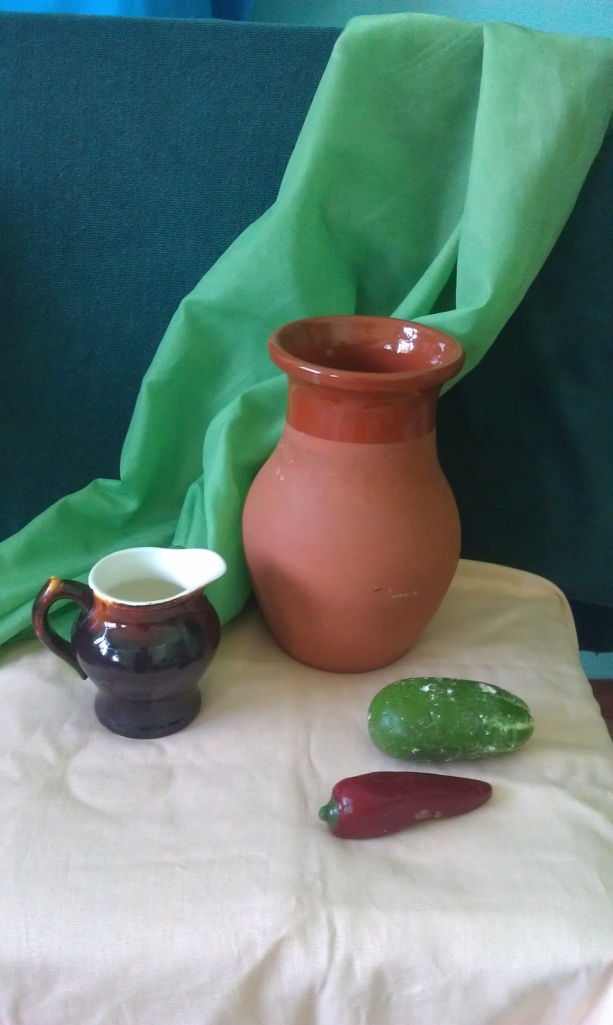 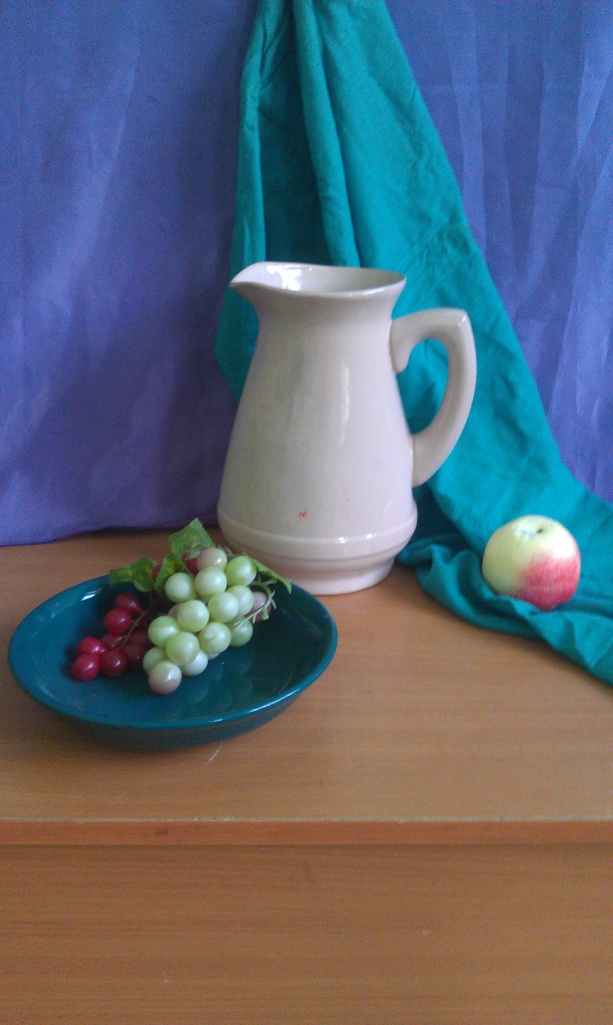 Задание: Выполнить живописный этюд натюрморта из 3–4-х предметов на фоне локально окрашенных контрастных драпировок с легкими складками. Время выполнения задания: 6 академических часов (1 академический час – 45 мин.).Материалы: бумага формата А-2, акварель. Максимальное количество баллов – 100.При выполнении задания абитуриент должен продемонстрировать:- грамотное выполнение подготовительного рисунка: компоновку рисунка в заданном формате и построение предметов постановки с соблюдением их пропорциональных соотношений;- достоверность передачи цветом объемно-пространственных и тональных качеств натуры, характера освещения;- детальность проработки объектов натюрморта, передачу их материальности;- цельность законченной работы, гармоничность цветовых отношений;- владение техникой письма акварелью в реалистической манере;- эстетическую выразительность работы.Как оценивается выполненная работа: - оценивается композиционное решение натюрморта на листе бумаги формата А-2: общая масса натюрморта должна располагаться в центре листа, не сдвигаясь вверх, вниз или в стороны; рисунок предметов не должен быть ни слишком мелким, ни слишком крупным; - оценивается грамотность построения отдельных предметов, входящих в натюрморт: они должны быть нарисованы в линейно-конструктивной манере с соблюдением перспективы и пропорциональных соотношений; предметы должны стоять на плоскости, складки должны «ломаться» по плоскостям, на которых лежат;- оценивается тональное решение постановки с учетом освещения, соотношения света и тени; - оценивается цветовое решение постановки, наличие теплых и холодных цветов, рефлексов;- оценивается передача пространства средствами линейной и воздушной перспективы, наличие переднего, среднего, дальнего плана,- оценивается детальность проработки объектов натюрморта, передача материальности; - оценивается целостность общего колористического решения постановки: цвета должны быть согласованы между собой, ни один цвет не должен выбиваться из общего цветового строя работы.- оценивается цельность работы, достигающаяся подчинением второстепенного главному, акцентировкой большой формы, обобщением света и теней; - оценивается владение техникой акварели: цвета должны быть насыщенными, но прозрачными; форма предметов должна лепиться цветом, а не раскрашиваться.- оценивается художественно-эстетическая выразительность работы.- оценивается законченность работы: абитуриент должен уложиться в отведенное время. Работа в целом оценивается в сумме качеств всех вышеперечисленных компонентов.Типичные ошибки:- неудачный выбор масштаба и расположения изображаемых предметов, смещение композиционного центра;- нарушение пропорциональных соотношений, перспективных закономерностей в изображении предметов,  и, как результат, отсутствие сходства с натурой;- невыразительность тональных градаций, отсутствие разницы в тоне главных и второстепенных деталей, между дальними и ближними планами изображения;- использование «открытых» цветов;- несоответствие цветового решения работы цвету постановки;- отсутствие цветовой взаимосвязи элементов натюрморта между собой и с фоном;- чрезмерная акцентировка деталей, отсутствие цельности изображения; - слабое владение приемами передачи воздушной среды натюрморта;- отсутствие понятия о цветовой культуре, колорите, технике работы с красками;- отсутствие законченности работы.Критерии оценок:- компоновка предметов в заданном формате – максимальная оценка 5 баллов;- грамотное построение предметов постановки с соблюдением их пропорциональных соотношений – максимальная оценка 10 баллов;- достоверность передачи цветом объемно-пространственных и тональных качеств натуры, характера освещения – максимальная оценка 40 баллов;- детальность проработки объектов натюрморта, передача их материальности – максимальная оценка 30 баллов;- обобщение, достижение гармоничности цветовых отношений – максимальная оценка 10 баллов.- владение техникой письма акварелью – максимальная оценка 5 балловИтого максимальная оценка – 100 баллов.Шкала балловОценка «100–86» – «5» баллов (по пяти бальной шкале) выставляется, если абитуриент демонстрирует:грамотное выполнение подготовительного рисунка: компоновку рисунка в заданном формате и построение предметов постановки с соблюдением их пропорциональных соотношений;достоверность передачи цветом объемно-пространственных и тональных качеств натуры, характера освещения;детальность проработки объектов натюрморта, передачу материальности, фактуры; цельность законченной работы, гармоничность цветовых отношений;владение техникой письма акварелью, эффектность различных приемов изображения;эстетическую выразительность работы, индивидуальное колористическое предпочтение, оригинальность подачи.Оценка «85–70» – «4» балла (по пяти бальной шкале) выставляется, если абитуриент демонстрирует:небольшие недочеты в компоновке или построении предметов натюрморта;незначительные ошибки в передаче цветом объемно-пространственных и тональных качеств натуры, характера освещения;недостаточность  детальной проработки объектов натюрморта, передачи материальности и фактуры;небольшую дисгармонию цветовых отношений;небольшие недочеты во владении техникой акварели.Оценка «69–51» – «3» балла (по пяти бальной шкале) выставляется, если абитуриент демонстрирует:недочеты в компоновке или построении предметов натюрморта;ошибки в передаче цветом объемно-пространственных и тональных качеств натуры, характера освещения;недостатки в гармоничном согласовании цвета компонентов изображения;недочеты во владении техникой акварели.Оценка «менее 50» – «2» балла (по пяти бальной шкале) выставляется, если абитуриент демонстрирует:грубые ошибки в подготовительном рисунке, объемно-пространственном и цвето-тональном решении натюрморта;дисгармонию цветовых отношений;неаккуратность, незаконченность работы.Примеры грамотно выполненных живописных работ: 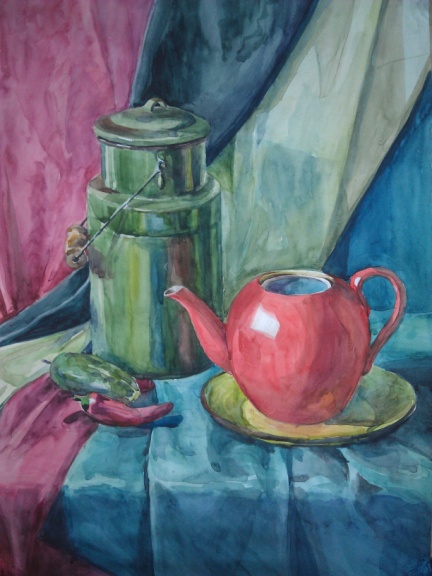 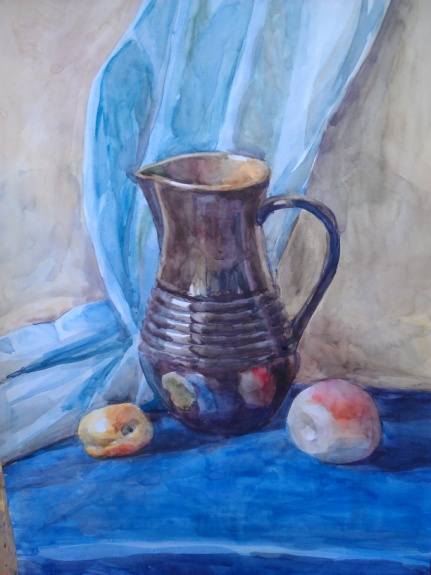 